
COCHIN PORT TRUST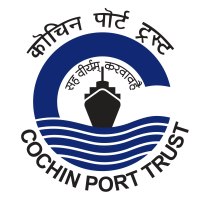 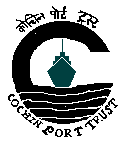 								         Medical Department         Cochin-682 003.                                                                                                                      Tele: 0484-             							                         2666402/2582708                                                                                                                                    e-mail: cmo@cochinport.gov.in  No.B1/Medicine 2020-21/2019-H 	                                                  Dated:14.02.2020 E-TENDER NOTICE               Electronic Tenders are invited up to 10.00 Hrs on 28.02.2020 from firms registered with Cochin Port Trust for the supply of Medicines / Surgical & other related items on annual rate contract to Cochin Port Trust Hospital for the year 2020-21 (Supplementary-II).  The registered firms can submit their tenders for the supply of Medicines/ X-Ray/Tinctures & Chemicals/ Surgical disposable items, available in the e-Tendering portal www.tenderwizard.com/CPT  from 10.00 Hrs on 14.02.2020. The tender can be submitted up to 10.00 hrs on 28.02.2020.  The price bid will be opened at 11.00 Hrs on 28.02.2020.              The Tender notice and the list of registered vendors are available in the website www.cochinport.gov.in  and Central Procurement Portal (CPP) http.eprocure.gov.in.                  Only vendors registered with Cochin Port Trust can participate in the E-tender.             The registered firms need to obtain their one time User ID & password for log-in                to the e-Tendering system, which can be obtained from the service provider M/s. KEONICS (Karnataka State Electronics Development Corporation Limited) by paying a registration fee of Rs.1,180/- (Rupees One thousand one hundred and eighty only), by online payment through credit card/Debit card/Net Banking or DD in favour of “KSEDC Ltd.”              Manufacturers/Pharmaceutical companies /Distributors of X-Ray  items/ Tinctures & Chemicals/ Surgical suppliers registered with Cochin Port Trust will have to acquire Class III digital signature before registering.              The Tenders shall be submitted “on line” strictly in accordance with the instructions to   tenderers and as per the terms & conditions. The vendors will have to agree to all the terms & conditions for the submission of electronic tenders including the uploading of price bids. The price bid can be uploaded/ modified at any time before the due date and time.              For further details or clarifications on the registration for e-tendering/uploading, the firms may contact M/s.KEONICS, Bangalore. Phone No: 080-40482000/9686196760/9605557738.             The undersigned reserves the right to reject/cancel/postpone part or whole of the tender at any stage of the E-tender, which shall be binding on all bidders.												                                                                                        	Sd/-                                                                                                                   CHIEF MEDICAL OFFICER Copy to: The concerned firms (registered firms in the Cochin Port Trust Hospital)               : All Head of departments with the request to exhibit the Tender notice in                  the respective departmental Notice Boards.               :  DyCMO (GD), CoPT/PA to CMO., CoPT/Sr.Dy.CA-II,  Medical Dept.               :  To the Sr. Dy. Director (EDP) /Sr. Dy. Materials Manager, CoPT               : Notice Boards of Tender Cell/Cash Section/Purchase Section, CAD               :  Manager (Establishment) /Store Keeper, Medical Dept.,CoPT.TERMS AND CONDITIONS     1.In connection with the supply of Medicines/Surgical items, the incidental charges such as packaging, labeling and transporting should be borne by the firm.The rate quoted will be for supplying the items to the Cochin Port Trust Hospital premises.   The benefits of lower rates under price control/discount offered to Govt.  Institutions/Public Sector Undertakings/Drug Price Control Order may be extended to Cochin Port Trust, which is a statutory body under the Government of India. The vendors for the supply of medicines should have valid WHO – GMP Certificate. The rate quoted as per the contract will be valid for a period of 1 year.Should accept back medicines nearing expiry date (before 3 months) & adjust  the amount in the next bill/refund the amount.Should supply to the CoPT hospital in good condition and up to the satisfaction of the Store Keeper at the expense of the supplier. The company/vendor is required to supply the rate contract items within 21 days of receipt of purchase order.All items should be stamped/printed/labeled as “Cochin Port Trust Hospital Supply, Not for sale”, prominently. Such stickers may be provided to CoPT hospital to attach on insulin vials/cartridges etc. that are supplied in packs and sealed.Items with more than 1 year expiry period should be supplied.        In case of multiple Firms offering same rate for same item in the tender,            	preference will be given to the Firm fulfilling the following desirable conditions 	in the order mentioned below;Higher Market StandingR&D facility available with the company10. Payment Conditions     Payment for the medicines will be made within 30 days after the satisfactory receipt of medicines/materials with the bill in duplicate to the Medical Store, subject to the certification of Medical Officer in charge of Store, CoPT. The bill should be addressed to the Chief Medical Officer, CoPT. However, if payment of bill is delayed more than 30 days for any reason, the firm shall not be entitled for claiming interest.      Payments will only be made to the respective registered vendors with the Cochin Port Trust Hospital, through e-payment mode. So the following details should be furnished along with the invoice:    a.	Name of Registered vendor & Address	b.	Name of Bank	c. 	Name of Branch	d. 	Account Number	e. 	IFSC Code	f. 		Cancelled cheque (in original) of the supplier	g.	 Copy of GST certificate and PAN card of the supplier    f. 		e-mail address          g. 	Telephone No. (2 Nos.)/Mobile (2 Nos.)    h. 	Person to be contacted in case of any issue.      11.   In case any items are banned by the Government after its supply, the supplier                          should take back such items and refund the cost thereof/adjust in future bills.After the acceptance of quotation, change of C & F Agent/Distributor will be allowed only with the permission of CMO.The quantity in the price bid is an approximate estimation as of now, and is only an indication of the annual quantity requirement. Firms should quote the following details in the price bid correctly,Brand name Packing (Number of tablets in 1 strip/Total ml in one bottle/Total unit or mg in 1 vial etc.)Unit price (i.e. Cost of 1 tablet, 1 ml, 1 mg, 1 Unit, etc.) excluding of GST.GST rate in decimals.             The Cochin Port Trust does not have any S.T concessional forms, such as ‘C’               and ‘D’ forms.The rate contract will be valid for the period from April 2020 to March 2021.	17.  INTEGRITY PACT.a.	The Pharmaceutical/ Firms/Vendors shall give an undertaking that they have not made any payment or illegal gratification to any person/authority connected with the contract process so as to influence the contract process and have not committed any offence under the PC Act in connection with the bid.b.	The Pharmaceutical/ Firms/Vendors shall disclose any payments made or proposed to be made to any intermediaries (agents etc.) in connection with the bid.  18. The Legal jurisdiction of this contract shall be Cochin City only.19. Participating in this tender process will mean that you have read all the terms & conditions of the tender and have accepted it. Violation of any of the above terms and conditions will make the firm liable to be debarred from participating in future tenders of the Port Trusts.                                                                                             CHIEF MEDICAL OFFICER Authorized Signatory of the Firm